Tuchola , dnia 10 kwietnia  2017 r.Znak sprawy: Nr sprawy: ZP/4/2017 ZAMAWIAJĄCY:Szpital Tucholski Spółka z o.o.
ul. Nowodworskiego 14-18,
89-500 Tucholanr telefonu 52 33-60-508 nr faksu 52 33-60-508 NIP 561-14-55-873 REGON 092965579SPECYFIKACJA ISTOTNYCH WARUNKÓW                   ZAMÓWIENIA PUBLICZNEGO (w skrócie SIWZ)Zakup i dostawa automatycznej myjni do endoskopów giętkich – mycie i dezynfekcji dwóch endoskopówKoszty związane z przygotowaniem i złożeniem oferty ponosi Wykonawca.Wszystkie załączniki stanowią integralną część specyfikacji istotnych warunków zamówienia.    Zatwierdził:NAZWA ORAZ ADRES ZAMAWIAJĄCEGO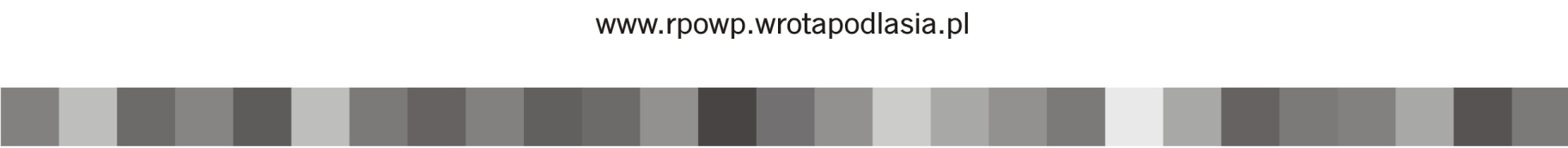 Szpital Tucholski Spółka z o.o.
ul. Nowodworskiego 14-18,
89-500 TucholaTRYB UDZIELENIA ZAMÓWIENIAPostępowanie o udzielenie zamówienia prowadzone jest w trybie przetargu nieograniczonego, na podstawie art.39 w związku z art.10 ust 1 ustawy z dnia 29 stycznia 2004r. Prawo zamówień publicznych (Dz. U. z 2015 r. poz. 2164 z późn. zm.) zwanej dalej „ustawą”. OPIS PRZEDMIOTU ZAMÓWIENIA:Przedmiotem zamówienia jest:  Zakup i dostawa automatycznej myjni do endoskopów giętkich – mycie i dezynfekcji dwóch endoskopówSzczegółowy opis przedmiotu zamówienia  określają załączniki  nr 1 do SIWZ z dnia     10 kwietnia 2017 r. – specyfikacja techniczna Główny przedmiot zamówienia wg Wspólnego Słownika Zamówień (CPV): 33100000-1 - Urządzenia medyczne3.3.	Zamówienie będzie współfinansowane z programu: Regionalnego Programu Operacyjnego Województwa Kujawsko-Pomorskiego na lata 2014-2020 
Oś Priorytetowa 8. Aktywni na rynku pracy Działanie 8.6 Zdrowy i aktywny region Poddziałanie 8.6.2 Regionalne programy polityki zdrowotnej i profilaktyczne. 3.4.	 Podwykonawcy3.4.1.	Wykonawca może powierzyć wykonanie części zamówienia podwykonawcom. 3.4.2.	Zamawiający żąda wskazania w formularzu ofertowo-cenowym przez Wykonawcę, którą część zamówienia zamierza zlecić do wykonania podwykonawcy i podania przez wykonawcę firm podwykonawców, zgodnie z art. 36 b) ust. 1 ustawy Pzp.3.4.3.	Warunki realizacji zamówienia przy udziale podwykonawców określają postanowienia wzoru umowy – załączniki nr 7 do SIWZ 3.4.4.	Realizacja części przedmiotu umowy poprzez podwykonawców nie zmienia zobowiązań Wykonawcy wobec Zamawiającego za prawidłową realizację przedmiotu umowy. Wykonawca jest odpowiedzialny wobec Zamawiającego oraz osób trzecich za działania, zaniechanie działania, uchybienia i zaniedbania podwykonawców w takim samym stopniu, jakby to były działania, uchybienia lub zaniedbania jego własnych pracowników. 3.4.5.	Jeżeli zmiana albo rezygnacja z podwykonawcy dotyczy podmiotu, na którego zasoby wykonawca powoływał się na zasadach określonych w art. 22 a ust. 1 ustawy Pzp, w celu wykazania spełniania warunków udziału w postępowaniu lub kryteriów selekcji, wykonawca jest obowiązany wykazać zamawiającemu, że proponowany inny podwykonawca lub wykonawca samodzielnie spełnia je w stopniu nie mniejszym niż podwykonawca, na którego zasoby wykonawca powoływał się w trakcie postępowania o udzielenie zamówienia.3.4.6.	 Zamawiający żąda, aby przed przystąpieniem do wykonania zamówienia wykonawca,  ile są już znane, podał nazwy albo imiona i nazwiska oraz dane kontaktowe podwykonawców i osób do kontaktu z nimi. Wykonawca zawiadamia zamawiającego o wszelkich zmianach danych, o których mowa w zdaniu pierwszym, w trakcie realizacji zamówienia, a także przekazuje informacje na temat nowych podwykonawców, którym w późniejszym okresie zamierza powierzyć realizację usług.3.4.7.	Jeżeli w treści SIWZ, Zamawiający posługuje się terminem – dni robocze, należy przez to rozumieć dni od poniedziałku do piątku, z wyjątkiem dni ustawowo wolnych od pracy TERMIN WYKONANIA ZAMÓWIENIA3.1. Termin realizacji przedmiotowego zamówienia liczony od dnia  podpisania umowy wynosi  : 14 dni TRYB UDZIELENIA ZAMÓWIENIAPrzetarg nieograniczonyV. WARUNKI UDZIAŁU W POSTĘPOWANIUO udzielenie zamówienia mogą ubiegać się wykonawcy, którzy: 5.1.  nie podlegają  wykluczeniu, o którym mowa w art. 24 ust. 1 ustawy Pzp.5.2.  spełniają warunki, dotyczące: 5.2.1.  kompetencji lub uprawnień do prowadzenia określonej działalności zawodowej, o ile wynika to z odrębnych przepisów – zamawiający nie stawia szczegółowego warunku w tym zakresie. 5.2.2.	sytuacji ekonomicznej lub finansowej – zamawiający nie stawia szczegółowego warunku w tym zakresie.5.2.3.   zdolności technicznej lub zawodowej – zamawiający nie stawia szczegółowego warunku w tym zakresie.5.3.	Wykonawca może w celu potwierdzenia spełniania warunków udziału w postępowaniu, w stosownych sytuacjach oraz w odniesieniu do konkretnego zamówienia, lub jego części, polegać na zdolnościach technicznych lub zawodowych lub sytuacji finansowej lub ekonomicznej innych podmiotów, niezależnie od charakteru prawnego łączących go z nim stosunków prawnych. 5.4.	Wykonawca, który polega na zdolnościach lub sytuacji innych podmiotów, musi udowodnić zamawiającemu, że realizując zamówienie, będzie dysponował niezbędnymi zasobami tych podmiotów, w szczególności przedstawiając zobowiązanie tych podmiotów do oddania mu do dyspozycji niezbędnych zasobów na potrzeby realizacji zamówienia.5.5.	 Wykonawcy mogą ubiegać się wspólnie o udzielenie zamówienia, w takim przypadku złożona oferta spełniać musi następujące wymagania:5.5.1.	 W odniesieniu do wymagań postawionych przez Zamawiającego, Wykonawcy muszą udokumentować, że łącznie spełniają warunki określone w art. 22 ust. 1b ustawy Pzp oraz każdy z Wykonawców musi wykazać brak podstaw do wykluczenia na podstawie art. 24 ust. 1 ustawy Pzp.5.5.2.	Wykonawcy występujący wspólnie ustanawiają spośród siebie pełnomocnika do reprezentowania ich w postępowaniu o udzielenie zamówienia albo reprezentowania w postępowaniu i zawarcia umowy w sprawie zamówienia publicznego,5.5.3. 	Korespondencja oraz rozliczenia dokonywane będą wyłącznie z przedsiębiorcą występującym jako pełnomocnik.5.5.4. W przypadku wspólnego ubiegania się o zamówienie przez wykonawców  oświadczenie o przynależności lub braku przynależności do tej samej grupy kapitałowej, o której mowa w ust 6.2. SIWZ składa każdy z Wykonawców samodzielnie, czyli  oddzielną listę podmiotów należących do grupy kapitałowej.5.6.     Podstawy wykluczenia wykonawcy z udziału w postępowaniu:  Zamawiający wykluczy z udziału w postępowaniu Wykonawcę w przypadku niespełnienia warunków określonych w art. 24 ust. 1 ustawy Pzp.  Wykluczenie wykonawcy następuje zgodnie z art. 24 ust. 7 ustawy Pzp.  Zamawiający nie przewiduje wykluczenia Wykonawcy na podstawie art. 24 ust. 5 ustawy Pzp.  Zgodnie z art. 24 ust. 8 ustawy, Wykonawca, który podlega wykluczeniu na podstawie art. 24 ust. 1 pkt 13 i 14 oraz 16-20 ustawy Pzp, może przedstawić dowody na to, że podjęte przez niego środki są wystarczające do wykazania jego rzetelności, w szczególności udowodnić naprawienie szkody wyrządzonej przestępstwem lub przestępstwem skarbowym, zadośćuczynienie pieniężne za doznaną krzywdę lub naprawienie szkody, wyczerpujące wyjaśnienie stanu faktycznego oraz współpracę z organami ścigania oraz podjęcie konkretnych środków technicznych, organizacyjnych i kadrowych, które są odpowiednie dla zapobiegania dalszym przestępstwom lub przestępstwom skarbowym lub nieprawidłowemu postępowaniu wykonawcy. W/w przepisu nie stosuje się, jeżeli wobec Wykonawcy, będącego podmiotem zbiorowym, orzeczono prawomocnym wyrokiem sądu zakaz ubiegania się o udzielenie zamówienia oraz nie upłynął określony w tym wyroku okres obowiązywania tego zakazu. Art. 24 ust. 9 i 10 ustawy stosuje się odpowiednio.  Wykonawca nie podlega wykluczeniu, jeżeli zamawiający, uwzględniając wagę i szczególne okoliczności czynu wykonawcy, uzna za wystarczające dowody przedstawione na podstawie pkt. 5.6.4. SIWZ.   Zamawiający może wykluczyć wykonawcę na każdym etapie postępowania o udzielenie zamówienia.VI	WYKAZ OŚWIADCZEŃ LUB DOKUMENTÓW, POTWIERDZAJĄCYCH SPEŁNIANIE WARUNKÓW UDZIAŁU W POSTĘPOWANIU ORAZ BRAK PODSTAW WYKLUCZENIA Wykaz oświadczeń, składanych przez wykonawcę w celu wstępnego potwierdzenia, że nie podlega on wykluczeniu oraz spełnia warunki udziału w postępowaniu – złożone wraz z ofertą:Oświadczenia :a)	oświadczenie wykonawcy, że nie podlega wykluczenia z postępowania na podstawie art. 24 ust. 1 pkt 12-23 ustawy – załącznik nr 3 do SIWZ,b) oświadczenie o spełnianiu warunków udziału w postępowaniu – załącznik nr 4,c) oświadczenie Wykonawcy, zawarte w formularzu ofertowo-cenowym, które z informacji zawartych w ofercie na stronach od .... do .... stanowią tajemnicę przedsiębiorstwa w rozumieniu przepisów ustawy o zwalczaniu nieuczciwej konkurencji i jako takie nie mogą być udostępniane innym uczestnikom postępowania. W przypadku zastrzeżenia informacji przez  wykonawcę zobowiązany jest on wykazać, że zastrzeżone informacje stanowią tajemnicę przedsiębiorstwa. Brak powyższego oświadczenia oznaczał będzie, że dokumenty składające się na ofertę nie stanowią tajemnicy przedsiębiorstwa (Wykonawca nie może zastrzec informacji, o których mowa w art. 86 ust. 4 ustawy ). 6.2. Wykonawca, w terminie 3 dni od dnia zamieszczenia na stronie internetowej informacji, o której mowa w art. 86 ust. 5 ustawy (zestawienie złożonych ofert), przekazuje zamawiającemu oświadczenie o przynależności lub braku przynależności do tej samej grupy  kapitałowej,  o  której  mowa  w  art.  24 ust. 1 pkt 23  ustawy  Pzp. Wraz  ze złożeniem oświadczenia, wykonawca może przedstawić dowody, że powiązania z innym wykonawcą nie prowadzą do zakłócenia konkurencji w postępowaniu o udzielenie zamówienia – zgodnie ze wzorem stanowiącym załącznik nr 5 do SIWZ.Zamawiający przed udzieleniem zamówienia wezwie wykonawcę, którego oferta została najwyżej oceniona, do złożenia w wyznaczonym, nie krótszym niż 5 dni terminie aktualnych na dzień złożenia oświadczeń lub dokumentów potwierdzających okoliczności, o których mowa w art. 25 ust. 1 pkt 2 ustawy Pzp tj:6.3.1.	W celu potwierdzenia, że oferowane, dostawy odpowiadają wymaganiom określonym przez zamawiającego, zamawiający żąda w szczególności:foldery / prospekty reklamowe producenta / wydruki ze stron WWW producenta / dokumentację lub inne materiały informacyjne producenta oferowanego przedmiotu zamówienia w języku polskim, umożliwiające weryfikację obligatoryjnych parametrów lub funkcji wymaganych przez Zamawiającego w Załączniku nr 1 do SIWZ– Opisu przedmiotu zamówienia; wskazane jest, aby parametry techniczne prezentowane w załączonych prospektach odpowiadały parametrom technicznym opisanym w Załączniku nr 1 do SIWZ – Opis przedmiotu zamówienia. Jeżeli w prospekcie technicznym brakuje opisu danej funkcji lub wartości parametru przedmiotu zamówienia, dopuszcza się załączenie do oferty innych dokumentów producenta (np. części instrukcji obsługi), na podstawie których Zamawiający będzie w stanie zweryfikować zgodność opisu funkcji lub wartości danego parametru oferowanego przedmiotu zamówienia z treścią Załącznika nr 1 do SIWZ – Opisu przedmiotu zamówienia. 6.3.2. 	oświadczenia producenta oferowanego urządzenia z listą minimum 5 zestawów w/w środków różnych producentów dopuszczonych do stosowania w oferowanym urządzeniu, minimum 1 zestaw środków z potwierdzoną skutecznością sporobójczą w standardowym programie w oferowanym urządzeniu potwierdzoną odpowiednimi badaniami 6.3.3.	a) certyfikatu wydanego przez jednostkę oceniającą zgodność lub sprawozdania z badań przeprowadzonych przez tę jednostkę, jako środka dowodowego potwierdzającego zgodność z wymaganiami lub cechami określonymi w opisie przedmiotu zamówienia, kryteriach oceny ofert lub warunkach realizacji zamówienia;	b) zaświadczenia niezależnego podmiotu uprawnionego do kontroli jakości potwierdzającego, że dostarczane produkty odpowiadają określonym normom lub specyfikacjom technicznym;Wykaz oświadczeń,  certyfikatów i zaświadczeń, których żąda Zamawiający zostały wyszczególniony w poszczególnych częściach w  Załączniku nr 1 do SIWZ – Opisu przedmiotu zamówienia – pozycje 36 i 376.3.4 Wykonawca może zamiast dokumentów, o których mowa w ust. 6.3.3. lit a), b), złożyć równoważne dokumenty wystawione przez podmioty mające siedzibę w innym państwie członkowskim Europejskiego Obszaru Gospodarczego.6.3.5. Wykonawca, który z przyczyn niezależnych od niego, nie ma możliwości uzyskania dokumentów, o których mowa w ust. 6.3.3.lit a), b), może złożyć inne dokumenty dotyczące odpowiednio zapewnienia jakości lub środków zarządzania środowiskowego, potwierdzające stosowanie przez wykonawcę środków zapewnienia jakości zgodnych z wymaganymi normami zapewniania jakości lub środków zarządzania środowiskowego równoważnych środkom wymaganym na mocy mającego zastosowanie systemu lub norm zarządzania środowiskowego.6.4.	 Dokumenty mogą być przedstawione w formie oryginałów albo kopii poświadczonych za zgodność z oryginałem przez upoważnionego/ych/  przedstawiciela/i/  wykonawcy.6.5.	 Poświadczenie za zgodność z oryginałem winno być sporządzone w sposób umożliwiający identyfikację podpisu (np. wraz z imienną pieczątką osoby poświadczającej kopię dokumentu za    zgodność z oryginałem).6.6.	 W przypadku poświadczenia za zgodność z oryginałem kopii dokumentów przez osobę/y/ nie wymienioną/e/ w dokumencie rejestracyjnym(ewidencyjnym) Wykonawcy, należy do oferty dołączyć stosowne pełnomocnictwo. Pełnomocnictwo powinno być przedstawione w formie oryginału lub poświadczonej notarialnie za zgodność z oryginałem kopii. 6.7.	 Pisemne zobowiązanie podmiotów do oddania Wykonawcy do dyspozycji niezbędnych zasobów na potrzeby realizacji zamówienia, jeżeli Wykonawca polega na zdolnościach technicznych lub zawodowych lub sytuacji finansowej lub ekonomicznej innych podmiotów, niezależnie od charakteru prawnego łączących go z nimi stosunków prawnych – załącznik nr 6 do niniejszej SIWZ.6.8.W celu oceny, czy wykonawca polegając na zdolnościach lub sytuacji innych podmiotów na zasadach określonych w art. 22a ustawy, będzie dysponował niezbędnymi zasobami w stopniu umożliwiającym  należyte wykonanie zamówienia publicznego oraz oceny, czy stosunek łączący wykonawcę z tymi podmiotami gwarantuje rzeczywisty dostęp do ich zasobów, zamawiający żąda dokumentów, które określają w szczególności:a) zakres dostępnych wykonawcy zasobów innego podmiotu;b) sposób wykorzystania zasobów innego podmiotu przez wykonawcę przy wykonywaniu zamówienia publicznego;c) zakres i okres udziału innego podmiotu przy wykonywaniu zamówienia publicznego;d) czy podmioty, na zdolnościach, których wykonawca polega w odniesieniu do warunków udziału w postępowaniu dotyczących wykształcenia, kwalifikacji zawodowych lub doświadczenia, zrealizują roboty budowlane lub usługi, których wskazane zdolności dotyczą.6.9.	W przypadku wskazania przez wykonawcę dostępności oświadczeń lub dokumentów, o których mowa w § 2, § 5 i § 8  rozporządzenia Ministra Rozwoju z dnia 26 lipca 2016 r.  w sprawie rodzajów dokumentów, jakich może żądać zamawiający od wykonawcy w postępowaniu o udzielenie zamówienia, w formie elektronicznej pod określonymi adresami internetowymi ogólnodostępnych i bezpłatnych baz danych, zamawiający pobiera samodzielnie z tych baz danych wskazane przez wykonawcę oświadczenia lub dokumenty.6.10.	 W przypadku wskazania przez wykonawcę oświadczeń lub dokumentów, o których mowa w § 2, § 5 i § 8 rozporządzenia Ministra Rozwoju z dnia 26 lipca 2016 r. w sprawie rodzajów dokumentów, jakich może żądać zamawiający od wykonawcy w postępowaniu o udzielenie zamówienia, które pozostają w dyspozycji zamawiającego, w szczególności oświadczeń lub dokumentów, przechowywanych przez zamawiającego stosownie do dyspozycji art. 97 ust. 1 ustawy, zamawiający w celu potwierdzenia okoliczności, o których mowa w art. 25 ust. 1 pkt 1 i 3 ustawy, korzysta z posiadanych oświadczeń lub dokumentów, o ile  są one aktualne.VII INFORMACJE O SPOSOBIE POROZUMIEWANIA SIĘ ZAMAWIAJĄCEGO Z WYKONAWCĄ, A TAKŻE WSKAZANIE OSÓB UPRAWNIONYCH DO POROZUMIEWANIA SIĘ Z WYKONAWCAMINiniejsze postępowanie jest prowadzone w języku polskim.Komunikacja między Zamawiającym a Wykonawcami odbywa się za pośrednictwem operatora pocztowego w rozumieniu ustawy z dnia 23 listopada 2012 r. - Prawo pocztowe (Dz. U. z 2016 r. poz. 1113 z późn. zm.), osobiście, za pośrednictwem posłańca, faksu pod numerem: ( 52) 33-60 508 lub przy użyciu środków komunikacji elektronicznej na e-mail: zamowienia@szpitaltuchola.pl7.2.Oświadczenia, wnioski, zawiadomienia oraz informacje przekazane za pomocą faksu lub przy użyciu środków komunikacji elektronicznej uważa się za złożone z zachowaniem terminu, jeżeli ich treść dotarła do adresata przed upływem terminu. Jeżeli Zamawiający lub Wykonawca przekazują oświadczenia, wnioski, zawiadomienia oraz informacje za pośrednictwem faksu lub przy użyciu środków komunikacji elektronicznej, każda ze stron na żądanie drugiej strony niezwłocznie potwierdza fakt ich otrzymania.7.3 Wyjaśnienia i uzupełnienia na wezwanie Zamawiającego, Wykonawca jest zobowiązany doręczyć Zamawiającemu przed upływem terminu wskazanego w wezwaniu do wyjaśnień lub uzupełnień. 7.4.Osoby upoważnione do kontaktów:Renata Remus (sprawy dot. procedury przetargowej)Kontakt: faks ( 52) 33-60 508, nr e-mail zamowienia@szpitaltuchola.pl VIII	OPIS SPOSOBU UDZIELANIA WYJAŚNIEŃ TREŚCI SIWZ8.1.	Wykonawca może zwrócić się do Zamawiającego o wyjaśnienie treści Specyfikacji Istotnych Warunków Zamówienia.8.2.     Zamawiający jest obowiązany udzielić wyjaśnień niezwłocznie, jednak nie później niż na 2 dni przed upływem terminu składania ofert, pod warunkiem, że wniosek o wyjaśnienie treści Specyfikacji Istotnych Warunków Zamówienia wpłynął do Zamawiającego nie później niż do końca dnia, w którym upływa połowa wyznaczonego terminu składania ofert.8.3.     Jeżeli wniosek o wyjaśnienie treści Specyfikacji Istotnych Warunków Zamówienia wpłynął po upływie terminu składania wniosku, o którym mowa w ust. 1 lub dotyczy udzielonych wyjaśnień, Zamawiający może udzielić wyjaśnień albo pozostawić wniosek bez rozpoznania.8.4.     Przedłużenie terminu składania ofert nie wpływa na bieg terminu składania wniosku, o którym mowa w ust. 1.      Zamawiający treść wyjaśnień przekaże wszystkim Wykonawcom, którym przekazano  Specyfikację Istotnych Warunków Zamówienia oraz zamieści na stronie internetowej.       W uzasadnionych przypadkach Zamawiający może przed upływem terminu składania   ofert zmienić treść SIWZ. Każda wprowadzona przez Zamawiającego zmiana stanie się częścią SIWZ, zostanie przekazana niezwłocznie wszystkim Wykonawcom, którym przekazano SIWZ oraz zamieszczona na stronie internetowej.Jeżeli w wyniku zmiany treści Specyfikacji Istotnych Warunków Zamówienia nieprowadzącej do zmiany treści ogłoszenia o zamówieniu jest niezbędny  dodatkowy czas na wprowadzenie zmian w  ofertach, Zamawiający przedłuży termin składania ofert i  poinformuje o tym Wykonawców, którym przekazano SIWZ oraz taką informację zamieści na stronie internetowej.W tym przypadku wszelkie prawa i zobowiązania Zamawiającego i Wykonawcy odnośnie wcześniej ustalonego terminu będą podlegały nowemu terminowi.Zamawiający nie przewiduje zwołania zebrania wszystkich wykonawców w celu wyjaśnienia treści SIWZ.IX	TERMIN ZWIĄZANIA OFERTĄOferty pozostaną ważne przez okres 30 dni.Bieg terminu rozpoczyna się wraz z upływem terminu składania ofert.Wykonawca samodzielnie lub na wniosek zamawiającego może przedłużyć termin związania ofertą, z tym, że Zamawiający może tylko raz, co najmniej na 3 dni przed upływem terminu związania ofertą zwrócić się do Wykonawców o wyrażenie zgody na przedłużenie tego terminu o oznaczony okres, nie dłuższy jednak niż 60 dni.	X	OFERTY CZĘŚCIOWEZamawiający nie przewiduje składanie ofert częściowych.  XI		OFERTY WARIANTOWEZamawiający nie dopuszcza składania ofert wariantowych.XII	ZAMÓWIENIA NA PODSTAWIE ART. 67 UST. 1 PKT 6 i 7 USTAWYZamawiający nie przewiduje udzielenia zamówień na podstawie art. 67 ust. 1 pkt 7 ustawy.XIII	CENY JEDNOSTKOWE          	Ceny jednostkowe, określone w formularzu ofertowo-cenowym nie ulegną zmianie w czasie    realizacji zadania.XIV	OPIS SPOSOBU PRZYGOTOWANIA OFERTOferta musi być sporządzona z zachowaniem formy pisemnej pod rygorem nieważności.Oferta będzie napisana w języku polskim oraz będzie podpisana przez upełnomocnionego przedstawiciela Wykonawcy. Zamawiający nie dopuszcza składania ofert w postaci elektronicznej i faxem.W przypadku, gdy Wykonawcę reprezentuje pełnomocnik, do oferty należy dołączyć pełnomocnictwo określające zakres upoważnienia, podpisane przez osoby uprawnione do reprezentacji Wykonawcy (zgodnie z dokumentem rejestracyjnym/ewidencyjnym/ Wykonawcy). Pełnomocnictwo powinno być złożone w oryginale lub uwierzytelnionej notarialnie kopii. Oświadczenia  dotyczące wykonawcy i innych podmiotów, na których zdolnościach lub sytuacji polega wykonawca na zasadach określonych w art. 22a ustawy, składane są w oryginale.  Pozostałe  dokumenty, inne niż oświadczenia, o których mowa powyżej, składane są w oryginale lub kopii poświadczonej za zgodność z oryginałem. Wszystkie dokumenty złożone w innym języku niż polski winny być złożone wraz z tłumaczeniem na język polski poświadczonym przez Wykonawcę.Każdy Wykonawca przedłoży tylko jedną ofertę. Wykonawca, który przedłoży więcej niż jedną ofertę zostanie wykluczony z postępowania.Wykonawca poniesie wszelkie koszty związane z przygotowaniem i złożeniem oferty.Zaleca się, aby Wykonawca zdobył wszelkie informacje, które mogą być konieczne do przygotowania oferty oraz podpisania umowy.Treść złożonej oferty musi odpowiadać treści Specyfikacji Istotnych Warunków Zamówienia. W przypadku załączenia do oferty dokumentów sporządzonych w języku obcym wykonawca zobowiązany jest załączyć tłumaczenia tekstów na język polski przez niego.W przypadku, gdy wykonawca dołączy do oferty dokumenty zawierające wartości w walucie innej niż złoty polski (PLN), zamawiający przeliczy te wartości na złote polskie (PLN) wg średniego kursu Narodowego Banku Polskiego (NBP)  danej waluty z dnia ogłoszenia niniejszego postępowania. Oferta składana przez wykonawcę powinna być sporządzona zgodnie z formularzami dołączonymi do niniejszej SIWZ, w tym wraz z ofertą należy złożyć wypełniony Formularz ofertowo-cenowy stanowiący załącznik nr 2 do niniejszej SIWZ.XV	 MIEJSCE I TERMIN SKŁADANIA OFERT, MIEJSCE I TERMIN OTWARCIA OFERT15.1. Ofertę wraz ze wszystkimi załącznikami należy umieścić w zapieczętowanej kopercie, zaadresowanej na Zamawiającego, na adres podany w rozdziale I, opatrzonej danymi Wykonawcy oraz napisem:  Zakup i dostawa automatycznej myjni do endoskopów giętkich – mycie i dezynfekcji dwóch endoskopów      – nie otwierać przed  21.04.2017 r. godz.9:15” Ofertę należy złożyć na adres: Szpital Tucholski Spółka z o.o., ul. Nowodworskiego 14-18 – Sekretariat pokój nr 1 –, nie później niż do godz. 09.00 do dnia 21.04.2017 roku. W przypadku złożenia przez Wykonawcę oferty po terminie określonym w ust. 15.2, Zamawiający niezwłocznie zwraca ofertę, która została złożona po terminie.Wykonawca może wprowadzić zmiany lub wycofać złożoną przez siebie ofertę pod warunkiem, że zamawiający otrzyma pisemne powiadomienie o wprowadzeniu zmian lub wycofaniu przed terminem składania ofert określonym w ust. 15.2.Powiadomienie o wprowadzeniu zmian lub wycofaniu zostanie przygotowane, opieczętowane i oznaczone zgodnie z postanowieniami ust. 15.1., a koperta będzie dodatkowo oznaczona określeniami „ZMIANA” lub „WYCOFANIE”. Zamawiający otworzy koperty z ofertami i zmianami w obecności Wykonawców, którzy zechcą przybyć w dniu określonym w ust. 15.2. o godz. 09.15 - Budynek Administracji pok. 7 w siedzibie Zamawiającego.Bezpośrednio przed otwarciem ofert Zamawiający poda kwotę, jaką zamierza przeznaczyć na sfinansowanie zamówienia.Podczas otwierania kopert z ofertami Zamawiający ogłosi nazwy i adresy Wykonawców, ceny ofertowe oraz inne szczegóły określone w art. 86 ust. 4 ustawy . Koperty oznaczone „WYCOFANIE” nie będą otwierane, zostanie tylko odczytana nazwa Wykonawcy. Niezwłocznie po otwarciu ofert zamawiający zamieszcza na stronie internetowej informacje dotyczące:1) kwoty, jaką zamierza przeznaczyć na sfinansowanie zamówienia;
2) firm oraz adresów wykonawców, którzy złożyli oferty w terminie;
3) ceny, terminu wykonania zamówienia, okresu gwarancji i warunków płatności zawartych w ofertach.Zamawiający informuje, iż zgodnie z art. 8 w związku z art. 96 ust. 3 ustawy Pzp oferty składane w postępowaniu o zamówienie publiczne są jawne i podlegają udostępnieniu od chwili ich otwarcia, z wyjątkiem informacji stanowiących tajemnicę przedsiębiorstwa w rozumieniu przepisów o zwalczaniu nieuczciwej konkurencji, jeśli Wykonawca zastrzegł, że nie mogą one być udostępniane.XVI	 OPIS SPOSOBU OBLICZANIA CENYW celu prawidłowego sporządzenia oferty, zaleca się Wykonawcy uzyskanie wszelkich niezbędnych informacji co do ryzyka, trudności i wszelkich innych okoliczności, jakie mogą wystąpić w trakcje realizacji zamówienia. Dochodzenie roszczeń po podpisaniu umowy z tytułu nieuwzględnienia przez Wykonawcę wszystkich okoliczności nie będzie stanowić podstawy do dodatkowego wynagrodzenia oraz przedłużenia terminu wykonania przedmiotu umowy.Cena ofertowa oferty powinna obejmować pełny zakres realizacji zamówienia w tym  wszystkie koszty dostawy i ryzyka związane z wykonaniem przedmiotu zamówienia – zgodnie z opisem przedmiotu zamówienia znajdującym się w formularzu ofertowo-cenowym.Wykonawca winien zgłosić w trakcie postępowania przetargowego wszelkie zauważone błędy, omyłki, rozbieżności w opisie przedmiotu zamówienia i wystąpić do Zamawiającego o wyjaśnienie. Dochodzenie przez Wykonawcę w terminie późniejszym roszczeń z tytułu niezgodności pomiędzy stanem rzeczywistym a stanem określonym w opisie przedmiotu zamówienia – załącznik nr 1 do SIWZ, nie będzie możliwe, a skutki z tego tytułu obciążą Wykonawcę dostarczającego produkt.Cena ofertowa powinna uwzględniać ryzyko Wykonawcy. Cena ma być wyrażona w złotych polskich brutto z uwzględnieniem należnego podatku VAT. Cenę oferty należy podać z dokładnością do dwóch miejsc po przecinku (zł/gr).XVII	 OPIS KRYTERIÓW, KTÓRYMI BĘDZIE SIĘ KIEROWAŁ ZAMAWIAJĄCY PRZY WYBORZE OFERTY WRAZ Z PODANIEM ZNACZENIA TYCH KRYTERIÓW I SPOSOBU OCENY OFERTOceny ofert dokonywać będzie komisja przetargowa.Opis kryteriów, którymi Zamawiający będzie się kierował przy wyborze najkorzystniejszej oferty: 	CENA BRUTTO 						- 100 %Ofercie najkorzystniejszej w danej części przydziela się 100 punktów, pozostałeoferty otrzymują proporcjonalną ilość punktów wg następującego wzoru:                 najniższa cena oferty z ofert podlegających ocenieA = 						          x  waga (100)	     		 cena oferty badanejOtrzymany wynik zaokrągla się do dwóch miejsc po przecinku. 17.3. Zamawiający informuje, że najkorzystniejszą ofertę przedłoży Wykonawca, który otrzyma najwyższą ilość punktów.17.4. Jeżeli złożono ofertę, której wybór prowadziłby do powstania u Zamawiającego obowiązku podatkowego zgodnie z przepisami o podatku od towarów i usług, Zamawiający w celu oceny takiej oferty dolicza do przedstawionej w niej ceny podatek od towarów i usług, który miałby obowiązek wpłacić zgodnie z obowiązującymi przepisami.	Wykonawca, składając ofertę, informuje Zamawiającego, czy wybór oferty będzie prowadzić do powstania obowiązku podatkowego, wskazując (rodzaj) towar lub usługi, których dostawa lub świadczenie będzie prowadzić do jego powstania, oraz wskazując ich wartość bez kwoty podatku – informację należy złożyć w druku oferty.Zamawiający poprawia w  ofercie: oczywiste omyłki pisarskie, inne omyłki polegające na niezgodności oferty ze SIWZ, niepowodujące istotnych zmian w treści oferty, o czym niezwłocznie zawiadamia Wykonawcę, którego oferta została poprawiona.Zgodnie z art. 91 ust. 4 ustawy, jeżeli nie można wybrać najkorzystniejszej oferty z uwagi na to, że dwie lub więcej ofert przedstawia taki sam bilans ceny lub kosztu i innych kryteriów oceny ofert, zamawiający spośród tych ofert wybiera ofertę z najniższą ceną lub najniższym kosztem, a jeżeli zostały złożone oferty o takiej samej cenie lub koszcie, zamawiający wzywa wykonawców, którzy złożyli te oferty, do złożenia w terminie określonym przez zamawiającego ofert dodatkowych. Wykonawcy, składając oferty dodatkowe, nie mogą zaoferować cen wyższych niż zaoferowane w złożonych ofertach.17.7.W toku badania i oceny ofert Zamawiający może żądać od Wykonawców wyjaśnień    treści złożonych ofert.17.6.1.	Odpowiedź Wykonawcy na wezwanie Zamawiającego w trybie art. 26 ust. 3 ustawy, uznana zostanie za złożoną w terminie, jeżeli dotrze do Zamawiającego w formie pisemnej (oryginał lub kopia potwierdzona za zgodność z oryginałem przez Wykonawcę) we wskazanym terminie.Uwaga: faks nie jest oryginałem ani kopią potwierdzoną za zgodność z oryginałem. Przesłanie przez Wykonawcę dokumentu, oświadczenia w wyznaczonym terminie za pośrednictwem faksu, a następnie doręczone Zamawiającemu oryginału lub kopii potwierdzonej za zgodność z oryginałem przez Wykonawcę po upływie terminu zostanie uznane za niezłożenie wymaganego dokumentu, oświadczenia w wyznaczonym terminie.XVIII	UDZIELENIE ZAMÓWIENIAZamawiający przyzna zamówienie Wykonawcy, którego oferta odpowiada zasadom określonym w ustawie z dnia 29 stycznia 2004 r. Prawo zamówień publicznych i w Specyfikacji Istotnych Warunków Zamówienia oraz zostanie uznana za najkorzystniejszą.Informację o wyborze najkorzystniejszej oferty Zamawiający przekaże Wykonawcom, którzy złożyli oferty, zamieści na stronie internetowej oraz w miejscu publicznie dostępnym w swojej siedzibie.Zamawiający unieważni postępowanie o udzielenie zamówienia, jeżeli zajdzie co najmniej jedna z okoliczności wymienionych art. 93 ustawy. O unieważnieniu postępowania o udzielenie zamówienia zamawiający zawiadamia równocześnie wszystkich Wykonawców, którzy ubiegali się o udzielenie zamówienia (przed terminem składania ofert), złożyli oferty (po upływie terminu składania ofert) podając uzasadnienie faktyczne i prawne.Przewiduje się możliwość unieważnienia postępowania o udzielenie zamówienia, jeżeli środki pochodzące z budżetu Unii Europejskiej oraz niepodlegające zwrotowi środki z pomocy udzielonej przez państwa członkowskie Europejskiego Porozumienia o Wolnym Handlu (EFTA), które zamawiający zamierzał przeznaczyć na sfinansowanie całości lub części zamówienia, nie zostały mu przyznane. Zamawiający zawiera umowę w sprawie zamówienia publicznego w terminie określonym w art. 94 ustawy, co do zasady nie krótszym niż 5 dni, jeżeli zawiadomienie zostało przesłane przy użyciu środków komunikacji elektronicznej lub faksem albo 10 dni, jeżeli zostało przesłane w inny sposób.Zamawiający może zawrzeć umowę w sprawie zamówienia publicznego przed upływem powyższych terminów, jeżeli w postępowaniu o udzielenie zamówienia została złożona tylko jedna oferta.Jeżeli Wykonawca, którego oferta została wybrana, uchyli się od zawarcia umowy lub nie wniesie zabezpieczenia należytego wykonania umowy, Zamawiający może wybrać ofertę najkorzystniejsza spośród pozostałych ofert, bez przeprowadzania ich ponownego badania i oceny, chyba że zachodzą przesłanki, o których mowa w art. 93 ust. 1 ustawy.XIX	INFORMACJE O FORMALNOŚCIACH, JAKIE POWINNY ZOSTAĆ DOPEŁNIONE PO WYBORZE OFERTY W CELU ZAWARCIA UMOWY W SPRAWIE ZAMÓWIENIA PUBLICZNEGO.W przypadku wyboru przez Zamawiającego oferty złożonej przez konsorcjum, Wykonawcy tworzący konsorcjum zobowiązani będą, najpóźniej przed podpisaniem umowy na wykonanie zamówienia, do przedłożenia Zamawiającemu umowy konsorcjum.XX		ZAMAWIJĄCY NIE PRZEWIDUJE POBIERANIA WADIUM OD WYKONAWCÓWXXI	ZAMAWIAJĄCY NIE STAWIA WYMAGANIA DOTYCZĄCEGO ZABEZPIECZENIA NALEŻYTEGO WYKONANIA UMOWYXXII	WZÓR UMOWYZamawiający nie przewiduje możliwości zmian postanowień zawartej umowy w stosunku do treści oferty. XXIII	POUCZENIE O ŚRODKACH OCHRONY PRAWNEJ PRZYSŁUGUJĄCYCH WYKONAWCY W TOKU POSTĘPOWANIA O UDZIELENIE ZAMÓWIENIA Środki ochrony prawnej przysługują wykonawcy, a także innemu podmiotowi, jeżeli ma lub miał interes w uzyskaniu danego zamówienia oraz poniósł lub może ponieść szkodę  w wyniku naruszenia przez zamawiającego przepisów ustawy. Odwołanie przysługuje wyłącznie od niezgodnej z przepisami ustawy czynności zmawiającego podjętej w postępowaniu o udzielnie zamówienia lub zaniechania czynności, do której zamawiający jest zobowiązany na podstawie ustawy. Odwołanie przysługuje wyłącznie wobec czynności:- określenia warunków udziału w postępowaniu- wykluczenia odwołującego z postępowania o udzielenie zamówienia;- odrzucenia oferty odwołującego,- opisu przedmiotu zamówienia- wyboru najkorzystniejszej oferty Odwołanie powinno:- wskazywać czynność lub zaniechanie czynności zamawiającego, której zarzuca się niezgodność z przepisami ustawy,- zawierać zwięzłe przedstawienie zarzutów,- określać żądanie oraz- wskazywać okoliczności faktyczne i prawne uzasadniające wniesienie odwołania.Odwołanie wnosi się do Prezesa Izby, w formie pisemnej lub postaci elektronicznej podpisane bezpiecznym podpisem elektronicznym weryfikowanym przy pomocy ważnego kwalifikowanego certyfikatu lub równoważnego środka, spełniającego wymagania dla tego podpisu. Odwołujący przesyła kopię odwołania zamawiającemu przed upływem terminu do wniesienia odwołania w taki sposób, aby mógł on zapoznać się z jego treścią przed upływem tego terminu.Odwołanie wnosi się w terminie 5 dni od dnia przesłania informacji o czynności zamawiającego stanowiącej podstawę jego wniesienia – jeżeli zostały przesłane w sposób określony w art. 180 ust. 5 zdanie drugie albo w terminie 10 dni – jeżeli zostały przesłane w inny sposóbOdwołanie na treść ogłoszenia o zamówieniu wnosi się w terminie 5 dni od dnia jego publikacji w BZP, a wobec postanowień SIWZ w terminie 5 dni od dnia jej zamieszczenia na stronie internetowej. Wobec czynności innych niż określone w ust 23.5 i 23.4. odwołanie wnosi się w terminie 5 dni liczonym od dnia, w którym powzięto lub przy zachowaniu należytej staranności można było powziąć wiadomość o okolicznościach stanowiących podstawę jego wniesienia Wykonawca może zgłosić przystąpienie do postępowania odwoławczego w terminie 3 dni od dnia otrzymania od zamawiającego kopii odwołania, wskazując stronę, do której przystępuje. Zgłoszenie przystąpienia doręcza się Prezesowi Izby w formie pisemnej albo elektronicznej. Zamawiający lub  odwołujący może zgłosić opozycję przeciw przystąpieniu innego wykonawcy nie później niż do czasu otwarcia rozprawy.Na wyrok Krajowej Izby Odwoławczej oraz postanowienia kończące postępowanie odwoławcze stronom oraz uczestnikom postępowania odwoławczego przysługuje skarga do sądu okręgowego właściwego dla siedziby, bądź miejsca zamieszkania zamawiającego, wnoszona za pośrednictwem Prezesa KIO.Skargę wnosi się w terminie 7 dni od dnia doręczenia orzeczenia Izby, przesyłając jednocześnie jej odpis przeciwnikowi skargi. Złożenie skargi w placówce operatora publicznego jest równoznaczne z jej wniesieniem. Skarga powinna czynić zadość wymaganiom przewidzianym dla pisma procesowego. Szczegółowe zasady dotyczące wnoszenia środków ochrony prawnej określa dział VI ustawy.XXIV ZAMAWIAJĄCY, ZGODNIE Z ZAPISEM ART. 24 aa ust. 1 USTAWY, W PRZEDMIOTOWYM POSTĘPOWANIU PRZEWIDUJE NAJPIERW DOKONAĆ OCENY OFERT, A NASTĘPNIE ZBADAĆ, CZY WYKONAWCA, KTÓREGO OFERTA ZOSTAŁA OCENIONA JAKO NAJKORZYSTNIEJSZA, NIE PODLEGA WYKLUCZENIU ORAZ SPEŁNIA WARUNKI UDZIAŁU W POSTĘPOWANIUXXV POSTANOWIENIA KOŃCOWEW sprawach nieuregulowanych Specyfikacją Istotnych Warunków Zamówienia mają zastosowanie przepisy Ustawy z dnia 29 stycznia 2004 roku - Prawo zamówień publicznych  (t.j. Dz. U. z 2015 r., poz. 2164 ze zm.).Załączniki:  1.	Szczegółowy opis przedmiotu zamówienia   – specyfikacja techniczna; Formularz ofertowo-cenowy;Oświadczenie wykonawcy, ze nie podlega wykluczenia z postępowania na podstawie art. 24 ust. 1 pkt 12-23 ustawy;Oświadczenie o spełnianiu warunków udziału w postępowaniu;Oświadczenie o przynależności lub braku przynależności do tej samej grupy kapitałowej;Zobowiązanie innego podmiotu - załącznik składany na wezwanie zamawiającego;  Wzór umowy  